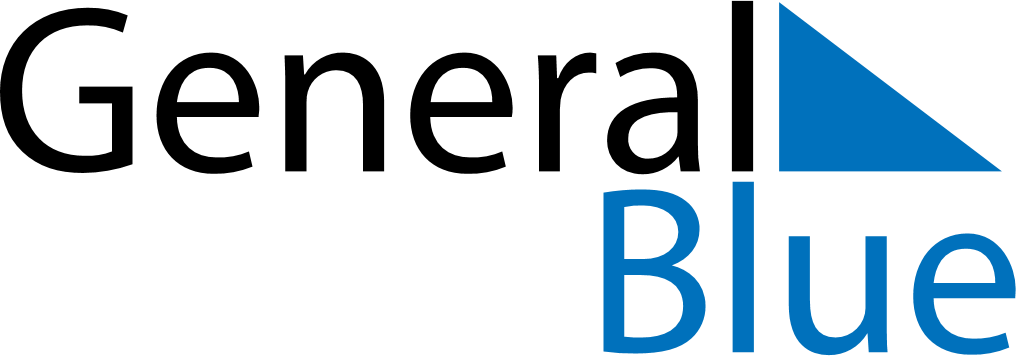 Vatican 2027 HolidaysVatican 2027 HolidaysDATENAME OF HOLIDAYJanuary 1, 2027FridaySolemnity of Mary, Mother of GodJanuary 6, 2027WednesdayEpiphanyFebruary 11, 2027ThursdayAnniversary of the foundation of Vatican CityMarch 13, 2027SaturdayAnniversary of the election of Pope FrancisMarch 19, 2027FridaySaint JosephMarch 29, 2027MondayEaster MondayApril 23, 2027FridaySaint George - Name day of the Holy FatherMay 1, 2027SaturdaySaint Joseph the WorkerJune 29, 2027TuesdaySaints Peter and PaulAugust 15, 2027SundayAssumptionSeptember 8, 2027WednesdayNativity of MaryNovember 1, 2027MondayAll Saints’ DayDecember 8, 2027WednesdayImmaculate ConceptionDecember 25, 2027SaturdayChristmas DayDecember 26, 2027SundayBoxing Day